Απόφαση ΣΥΓΚΡΟΤΗΣΗσ ΟΜΑΔΑΣ ΑΞΙΟΛΟΓΗΣΗΣ ΚΙΝΔΥΝΩΝ ΑΠΑΤΗΣ και Ορισμου υπευθυνου για θεματα απατησ της ειδικησ υπηρεσιασ διαχειρισησ ΕΠ ΑΛΙΕΙΑΣ ΚΑΙ ΘΑΛΑΣΣΑΣ 2014-2020Έχοντας υπόψη:το Ν. 4314/2014 «Α. Για τη διαχείριση, τον έλεγχο και την εφαρμογή αναπτυξιακών παρεμβάσεων για την  προγραμματική περίοδο 2014-2020, Β) Ενσωμάτωση της Οδηγίας 2012/17 του Ευρωπαϊκού Κοινοβουλίου και του Συμβουλίου της 13ης Ιουνίου 2012 (ΕΕ L 156/16.6.2012) στο ελληνικό δίκαιο, τροποποίηση του ν. 3419/2005 (Α΄297) και άλλες διατάξεις» (ΦΕΚ 265/Α/23.12.2014) και ειδικότερα το άρθρο 67 πργ.5  Τον Κανονισμό (ΕΕ) 1303/2013 του Ευρωπαϊκού Κοινοβουλίου και του Συμβουλίου της 17ης Δεκεμβρίου 2013 περί καθορισμού κοινών διατάξεων για το Ευρωπαϊκό Ταμείο Περιφερειακής Ανάπτυξης, το Ευρωπαϊκό Κοινωνικό Ταμείο, το Ταμείο Συνοχής, το Ευρωπαϊκό Ταμείο Αγροτικής Ανάπτυξης και το Ευρωπαϊκό Ταμείο Θάλασσας και Αλιείας και την κατάργηση του κανονισμού (ΕΚ) αριθ. 1083/2006 και ειδικότερα το άρθρο 125 παρ. 4 (γ). Την αριθ. C(2015) 7417/23.10.2015 απόφαση της Ευρωπαϊκής Επιτροπής για την έγκριση του Επιχειρησιακού Προγράμματος Αλιείας και Θάλασσας 2014-2020, όπως ισχύει κάθε φορά.Την Υπουργική Απόφαση με αριθ. 110427/ΕΥΘΥ/1020 (ΦΕΚ Β’ 3521/2016) περί τροποποίησης και αντικατάστασης της υπ. αριθ. 81986/ΕΥΘΥ/712/31.07.2015 Υπουργικής Απόφασης «Εθνικοί κανόνες επιλεξιμότητας δαπανών για τα προγράμματα του ΕΣΠΑ 2014-2020 – Έλεγχοι νομιμότητας δημοσίων συμβάσεων συγχρηματοδοτούμενων πράξεων ΕΣΠΑ 2014-2020 από Αρχές Διαχείρισης και Ενδιάμεσους Φορείς – Διαδικασία ενστάσεων επί των αποτελεσμάτων αξιολόγησης πράξεων».Την Υπουργική Απόφαση με αριθ. 1393/25.10.2016 (ΦΕΚ Β’ 3501/2016) «Αναδιάρθρωση της Ειδικής Υπηρεσίας Διαχείρισης του Ε.Π. Αλιείας και Θάλασσας του άρθρου 62 του Ν. 4314/2014 και κατάργηση της αριθ. 341509/26.11.2008. ΑΠΟΦΑΣΙΖΟΥΜΕΤη συγκρότηση Ομάδας Αξιολόγησης Κινδύνων Απάτης της Ειδικής Υπηρεσίας Διαχείρισης ΕΠ Αλιείας και Θάλασσας 2014-2020, στην οποία μετέχουν οι:Ονοματεπώνυμο, ιδιότητα, Μονάδα ….. Ονοματεπώνυμο, ιδιότητα, Μονάδα ….. Ονοματεπώνυμο, ιδιότητα, Μονάδα ….. Ονοματεπώνυμο, ιδιότητα, Μονάδα ….. (συνιστάται να μετέχουν στελέχη από όλες τις Μονάδες)Έργο της Ομάδας είναι η διενέργεια αξιολόγησης κινδύνων απάτης στο πλαίσιο του Επιχειρησιακού Προγράμματος και η διατύπωση τυχόν προτάσεων για μέτρα πρόληψης και αντιμετώπισης των κινδύνων αυτών. Για το σκοπό αυτό, η Ομάδα εφαρμόζει το Εργαλείο Αξιολόγησης Κινδύνων Απάτης, σύμφωνα με τα οριζόμενα στο Σύστημα Διαχείρισης και Ελέγχου. Ως Υπεύθυνος για θέματα απάτης της Ειδικής Υπηρεσίας Διαχείρισης ΕΠ Αλιείας και Θάλασσας 2014-2020, ορίζεται ο/ η ……………………………………..Ο Υπεύθυνος  για θέματα απάτης της ΕΥΔ ΕΠ Αλιείας και Θάλασσας 2014-2020:Συντονίζει και παρακολουθεί τη διενέργεια αξιολόγησης κινδύνων απάτης. Συγκεκριμένα συμμετέχει στην εφαρμογή του Εργαλείου Αξιολόγησης Κινδύνων Απάτης και συντονίζει την Ομάδα Αξιολόγησης Κινδύνων Απάτης και τα στελέχη των Ενδιάμεσων Φορέων που συνεπικουρούν το έργο της (εφόσον έχουν οριστεί Ενδιάμεσοι Φορείς).Προωθεί τα αποτελέσματα της αξιολόγησης και τυχόν προτάσεις για τη λήψη προληπτικών και διορθωτικών μέτρων στον Προϊστάμενο της ΕΥΔ προς έγκριση και αποστολή στην Ειδική Υπηρεσία Θεσμικής Υποστήριξης (ΕΥΘΥ). Συντονίζει και παρακολουθεί την εφαρμογή των μέτρων πρόληψης και αντιμετώπισης των κινδύνων απάτης που έχουν προγραμματιστεί να υλοποιηθούν από την ΕΥΔ και τους Ενδιάμεσους Φορείς (εφόσον έχουν οριστεί).Συντονίζει την εκπαίδευση του προσωπικού της ΕΥΔ, των Ενδιάμεσων Φορέων και των Δικαιούχων για θέματα απάτης. Εκπροσωπεί την Ομάδα Αξιολόγησης Κινδύνων Απάτης στο Εσωτερικό Δίκτυο Συνεργασίας για τη Στρατηγική κατά της απάτης μεταξύ των Υπηρεσιών που εμπλέκονται στη διαχείριση των διαρθρωτικών δράσεων, το οποίο συντονίζεται από την Ειδική Υπηρεσία Θεσμικής Υποστήριξης. Συνεργάζεται με τις Μονάδες της ΕΥΔ σχετικά με ενδείξεις και υπόνοιες απάτης σύμφωνα με τα οριζόμενα στο Σύστημα Διαχείρισης και Ελέγχου. Τηρεί και ενημερώνει το σχετικό αρχείο. Έχει την ευθύνη για τη διάχυση των αποτελεσμάτων που αφορούν σε θέματα απάτης της ΕΥΔ στο Εσωτερικό Δίκτυο Συνεργασίας.Τα μέλη της Ομάδας Αξιολόγησης Κινδύνων Απάτης, εκτός από την εφαρμογή του Εργαλείου, συνεπικουρούν τον Υπεύθυνο για θέματα απάτης στην παρακολούθηση της εφαρμογής των μέτρων πρόληψης και αντιμετώπισης των κινδύνων απάτης και στα θέματα εκπαίδευσης. Επίσης συμμετέχουν, κατά περίπτωση, στις συναντήσεις του Εσωτερικού Δικτύου Συνεργασίας για τη Στρατηγική κατά της απάτης στις διαρθρωτικές δράσεις. Ο Υπεύθυνος για θέματα Απάτης και τα μέλη της Ομάδας Αξιολόγησης Κινδύνων Απάτης δύναται να μετέχουν και σε ad-hoc ομάδες για τη διερεύνηση ενδείξεων απάτης (εντός ΕΥΔ), σύμφωνα με τα προβλεπόμενα στο ΣΔΕ. Το έργο του Υπεύθυνου για θέματα Απάτης και της Ομάδας Αξιολόγησης Κινδύνων Απάτης αφορά σε όλη τη διάρκεια της Προγραμματικής Περιόδου 2014-2020.Ο ΠΡΟΪΣΤΑΜΕΝΟΣ ΤΗΣ ΕΙΔΙΚΗΣ ΥΠΗΡΕΣΙΑΣ ΔΙΑΧΕΙΡΙΣΗΣ ΕΠ Αλιείας και Θάλασσας 2014-2020							…………………………………………Εσωτερική διανομή: Υπεύθυνος για θέματα απάτης της ΕΥΔΜέλη της Ομάδας Αξιολόγησης Κινδύνων Απάτης της ΕΥΔ….Κοινοποίηση: Ειδική Υπηρεσία Θεσμικής ΥποστήριξηςΕΛΛΗΝΙΚΗ ΔΗΜΟΚΡΑΤΙΑΥΠΟΥΡΓΕΙΟ ΑΓΡΟΤΙΚΗΣ ΑΝΑΠΤΥΞΗΣ ΚΑΙ ΤΡΟΦΙΜΩΝΕΛΛΗΝΙΚΗ ΔΗΜΟΚΡΑΤΙΑΥΠΟΥΡΓΕΙΟ ΑΓΡΟΤΙΚΗΣ ΑΝΑΠΤΥΞΗΣ ΚΑΙ ΤΡΟΦΙΜΩΝΕΥΡΩΠΑΪΚΗ ΕΝΩΣΗ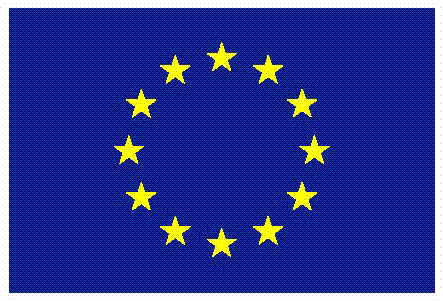 Ευρωπαϊκό Ταμείο Θάλασσας και ΑλιείαςΕΙΔΙΚΗ ΥΠΗΡΕΣΙΑ ΔΙΑΧΕΙΡΙΣΗΣ ΕΠ Αλιείας και Θάλασσας 2014-2020ΕΙΔΙΚΗ ΥΠΗΡΕΣΙΑ ΔΙΑΧΕΙΡΙΣΗΣ ΕΠ Αλιείας και Θάλασσας 2014-2020ΕΙΔΙΚΗ ΥΠΗΡΕΣΙΑ ΔΙΑΧΕΙΡΙΣΗΣ ΕΠ Αλιείας και Θάλασσας 2014-2020ΕΙΔΙΚΗ ΥΠΗΡΕΣΙΑ ΔΙΑΧΕΙΡΙΣΗΣ ΕΠ Αλιείας και Θάλασσας 2014-2020Ταχ. Δ/νση: Ημερομηνία:Ταχ. Κώδικας:Α.Π.: Πληροφορίες: Τηλέφωνο:Fax :Email :